    活動場地借用申請單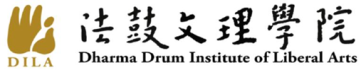 申請日期：   年   月   日註：1.請於活動前二週提供課程(活動)流程表，以利「營繕組」設定燈光、空調…等開關。    2.如遇本校有特殊需求，本校有權於活動前一個月取消已預借之場地。活動名稱申請單位申請單位申請單位活動內容簡介活動日期參加人數參加人數參加人數連絡人電話：          E-mail：電話：          E-mail：電話：          E-mail：電話：          E-mail：電話：          E-mail：電話：          E-mail：電話：          E-mail：住宿人數性  別性  別法  師法  師法  師法  師居  士居  士居  士住宿人數男  眾男  眾人人人人人人人住宿人數女  眾女  眾人人人人人人人預  定  借  用  場  地預  定  借  用  場  地預  定  借  用  場  地預  定  借  用  場  地預  定  借  用  場  地預  定  借  用  場  地預  定  借  用  場  地預  定  借  用  場  地預  定  借  用  場  地預  定  借  用  場  地場地名稱場地名稱使用時段使用時段用途用途設備/物力需求設備/物力需求設備/物力需求備註  月  日  時  分~月  日  時  分月  日  時  分~月  日  時  分月  日  時  分~月  日  時  分月  日  時  分~月  日  時  分月  日  時  分~月  日  時  分月  日  時  分~月  日  時  分月  日  時  分~月  日  時  分月  日  時  分~月  日  時  分月  日  時  分~月  日  時  分月  日  時  分~月  日  時  分月  日  時  分~月  日  時  分月  日  時  分~月  日  時  分申請借用單位申請借用單位總務處專案營運組總務處專案營運組會辦單位承辦人單位主管承辦人單位主管會辦單位